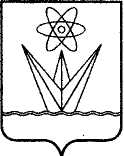 АДМИНИСТРАЦИЯ ЗАКРЫТОГО АДМИНИСТРАТИВНО – ТЕРРИТОРИАЛЬНОГО ОБРАЗОВАНИЯ  ГОРОД ЗЕЛЕНОГОРСК КРАСНОЯРСКОГО КРАЯП О С Т А Н О В Л Е Н И Е17.04.2023	г. Зеленогорск			№  68-п О временном прекращении движения транспортных средств на участкахавтомобильных дорог общего пользованияместного значения города Зеленогорска В связи с проведением на территории г. Зеленогорска городской эстафеты «Огонь Победы» от обелиска «Воинам Великой Отечественной войны» до МБУ ДОЦ «Витязь», в соответствии с Федеральными законами от 10.12.1995 № 196-ФЗ «О безопасности дорожного движения», от 06.10.2003 
№ 131-ФЗ «Об общих принципах организации местного самоуправления в Российской Федерации», от 08.11.2007 № 257-ФЗ «Об автомобильных дорогах и о дорожной деятельности в Российской Федерации и о внесении изменений в отдельные законодательные акты Российской Федерации», Законом Красноярского края от 24.05.2012 № 2-312 «О временных ограничении или прекращении движения транспортных средств по автомобильным дорогам регионального или межмуниципального, местного значения в границах населенных пунктов на территории Красноярского края», постановлением Правительства Красноярского края от 18.05.2012 № 221-п «Об утверждении Порядка осуществления временных ограничения или прекращения движения транспортных средств по автомобильным дорогам регионального или межмуниципального, местного значения на территории Красноярского края», на основании Устава городаПОСТАНОВЛЯЮ:Временно прекратить 04.05.2023 с 14 часов 30 минут до 16 часов 00 минут движение транспортных средств на участках автомобильных дорог общего пользования местного значения г. Зеленогорска по улице Песчаная от здания № 12А по улице Строителей до пересечения улиц Парковая – Молодежная – Песчаная, по улице Парковая от пересечения улиц Парковая – Молодежная – Песчаная до пересечения улиц Парковая – Набережная, по улице Набережная от пересечения улиц Парковая – Набережная до пересечения улиц Мира – Набережная на время проведения городской эстафеты «Огонь Победы» от обелиска «Воинам Великой Отечественной войны» до МБУ ДОЦ «Витязь» (далее – мероприятие).Допускать проезд машин скорой медицинской помощи, пожарных машин.Унитарному муниципальному автотранспортному предприятию 
г.Зеленогорска: Перекрыть автобусами и грузовыми автомобилями 04.05.2023 с 
14 часов 30 минут до 16 часов 00 минут следующие улицы и выезды:улица Песчаная в районе здания № 12А по ул. Строителей;перекресток улиц Парковая – Парковая;перекресток улиц Набережная – Парковая, со стороны улицы Набережная;выезд на улицу Набережная между домом № 2 по улице Энергетиков и домом № 26 по улице Набережная;перекресток улиц Ленина – Набережная, со стороны улицы Ленина;выезд на улицу Набережная между домом № 1 по улице Ленина и домом № 18 по улице Набережная;перекресток улиц Мира – Набережная, со стороны улицы Мира и в районе дома № 8 по улице Набережная.Предоставить для перекрытия улиц и выездов, указанных в пункте 2.1 настоящего постановления, 9 автобусов и 3 грузовых автомобиля.Муниципальному казенному учреждению «Комитет по физической культуре и спорту»:Перекрыть автобусом и легковыми автомобилями 04.05.2023 с 
14 часов 30 минут до 16 часов 00 минут следующие улицы и выезды:улица Молодежная в районе дома № 9 по ул. Молодежная;выезд на улицу Парковая между домом № 14 и зданием № 12 по улице Парковая;выезд на улицу Парковая между домом № 14 и домом № 40 по улице Набережная;въезд на улицу Набережная в районе дома № 38 по улице Набережная;выезд на улицу Набережная между домом № 18 и домом № 16 по улице Набережная.3.2.  Предоставить для перекрытия улиц и выездов, указанных в пункте 3.1 настоящего постановления, 1 автобус и 4 легковых автомобиля.Муниципальному бюджетному учреждению «Комбинат благоустройства» обеспечить 04.05.2022 установку до 14 часов 30 минут и демонтаж после 16 часов 00 минут по 2 бетонных заграждения на следующих улицах и выездах:выезд на улицу Парковая между домом № 19 по улице Парковая и домом № 4 по улице Молодежная;выезд на улицу Парковая между домом № 11 и зданием № 15А по улице Парковая;выезд на улицу Парковая между домом № 7 и домом № 3 по улице Парковая;выезд на улицу Набережная между зданием № 14 и домом № 12 по улице Набережная;выезд на улицу Набережная между домом № 12 и домом № 10 по улице Набережная.Муниципальному бюджетному учреждению «Комбинат благоустройства» обеспечить: 03.05.2023 установку до 15 часов 00 минут и демонтаж после 16 часов 00 минут 04.05.2023 дорожных знаков, запрещающих остановку транспортных средств совместно с табличками «Работает эвакуатор»:в районе дома № 19 по улице Парковая;в районе здания № 12 по улице Парковая;в районе дома № 14 по улице Парковая;в районе дома № 2 по улице Энергетиков;в районе дома № 1 по улице Ленина;в районе дома № 16 по улице Набережная. 04.05.2022 установку до 14 часов 30 минут и демонтаж после 16 часов 00 минут дорожных знаков «Въезд запрещен»:в районе здания № 12А по улице Строителей;перекресток улиц Песчаная – Молодежная – Парковая, со стороны улицы Молодежная;перекресток улиц Парковая – Парковая;перекресток улиц Набережная – Парковая, со стороны улицы Набережная;перекресток улиц Ленина – Набережная, со стороны улицы Ленина;перекресток улиц Набережная – Мира.Движение автотранспорта на время прекращения движения транспортных средств на участках дорог, указанных в пункте 1 настоящего постановления, осуществлять по улицам Манежная, Бортникова, Строителей, Майское шоссе.Предложить Отделу МВД России по ЗАТО г. Зеленогорск оказать содействие в обеспечении общественного порядка и безопасности граждан при проведении мероприятия, а также в обеспечении безопасности дорожного движения и перекрытии движения транспортных средств в соответствии с пунктами 1, 2, 3, 4, 5, 6 настоящего постановления.Отделу городского хозяйства Администрации ЗАТО 
г. Зеленогорск:совместно с ОГИБДД Отдела МВД России по ЗАТО 
г. Зеленогорск решить вопрос об изменении маршрутов движения автотранспорта по городу на период проведения мероприятия, а также проинформировать об этом жителей города, организации и индивидуальных предпринимателей, осуществляющих пассажирские перевозки;в течение 5 рабочих дней со дня подписания настоящего постановления направить в ОГИБДД Отдела МВД России по ЗАТО 
г. Зеленогорск уведомление о временном прекращении 04.05.2023 движения транспортных средств на участках автомобильных дорог общего пользования местного значения города Зеленогорска;не позднее чем за 10 календарных дней до начала временного прекращения движения транспортных средств на участках автомобильных дорог общего пользования местного значения города Зеленогорска информировать пользователей дорог путем размещения на официальном сайте Администрации ЗАТО г. Зеленогорск www.zeladmin.ru в информационно-телекоммуникационной сети «Интернет», опубликования в газете «Панорама» информации о введении временного прекращения движения транспортных средств на участках автомобильных дорог общего пользования местного значения города Зеленогорска в соответствии с настоящим постановлением;не позднее чем за 10 календарных дней проинформировать регионального оператора по обращению с твердыми коммунальными отходами ООО «ПромТех» о возможных путях движения автотранспорта на период прекращения движения транспортных средств по участкам автомобильных дорог общего пользования местного значения города Зеленогорска, указанных в пункте 1 настоящего постановления.Муниципальному казённому учреждению «Служба единого заказчика-застройщика» проинформировать о месте и времени проведения мероприятия организации, обслуживающие территории, на которых будет проводиться указанное мероприятие.Настоящее постановление вступает в силу в день, следующий за днем его официального опубликования в газете «Панорама».Контроль за выполнением настоящего постановления возложить на первого заместителя Главы ЗАТО г. Зеленогорск по жилищно-коммунальному хозяйству, архитектуре и градостроительству.Глава ЗАТО г. ЗеленогорскМ.В. Сперанский